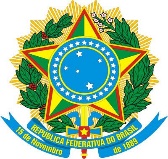 MINISTÉRIO DA EDUCAÇÃOINSTITUTO FEDERAL DO ESPÍRITO SANTOCAMPUS PIÚMARua Augusto Costa de Oliveira, 660 – Bairro Praia Doce – 29.285-000 – Piúma - ES28 3520-0600ANEXO X DECLARAÇÃO DE QUALIFICAÇÃO COMO ME/EPP   (Razão Social da Empresa), (n.º do CNPJ), por intermédio do seu representante legal o(a) Sr.(a) _______________________________, portador(a) da Carteira de Identidade n.º____________ e do CPF n.º _______________, declara sob as penas da lei, para fins de participação no Pregão Presencial n.º  02/2020 desta UASG (158892) que cumpre os requisitos legais para a qualificação como (Microempresa /Empresa de Pequeno Porte), estando apta a usufruir do tratamento favorecido estabelecido nos artigos 42 a 49 da Lei Complementar 123/2006, em  especial quanto ao seu art. 3°, não estando incurso nas exclusões de que trata o § 4º do citado artigo.  __________, ____ de ___________________ de __________.  ____________________________________________ Assinatura do Representante Legal   